Очекивана производња пшенице, малина и вишања                                                                           и засејане површине кукуруза, шећерне репе, сунцокрета и соје, 2020.– Претходни резултати –Подаци о очекиваној производњи пшенице, малина и вишања и засејаним површинама кукуруза, сунцокрета и соје приказани су према стању на дан 23. маја 2020. године.На основу стања усева на дан процене очекује се производња пшенице од 2668 хиљ. тона, што је за 5,3% више у односу на производњу остварену у прошлој години.Код производње малина очекује се повећање производње, у односу на прошлу годину, за 7,4%, а код вишања за 70,9%. У поређењу са претходном годином, према стању на дан процене,у пролећној сетви 2020. године зaсејано је више кукуруза (за 3,6%), сунцокрета (за 2,6%) и соје (за 4,7%), а мање шећерне репе (за 12,0%).У односу на десетогодишњи просек (2010–2019), производња пшенице је већа за 5,7%, док је код засејаних површина више кукуруза (за 0,1%), соје (за 32,9%) и сунцокрета (за 16,2%), а мање шећерне репе (за 33,9%) .Републички завод за статистику од 1999. године не располаже подацима за АП Косово и Метохија, тако да они нису садржани у обухвату података за Републику Србију.1. Очекивана производња пшенице, малина и вишања2. Засејане површине кукуруза, шећерне репе, сунцокрета и сојеМетодолошка објашњењаОбјављени подаци добијени су на основу„Анкете о површинама и засадима на крају пролећне сетве“, процене пољопривредних стручних саветодавних станица и других административних извора о очекиваној производњи пшенице, малине и вишње и засејаним површинама најважнијих култура на крају пролећне сетве.Засејаним површинама сматрају се површине које су обрађене и засејане неким усевом, док су жетвене површине оне површине са којих се очекује производња.Принос по хектару процењује се на основу изгледа биљака, фазе развоја, густине сетве, примењених агротехничких мера и временских прилика.Приликом процене претпоставља се да ће у наредном периоду до жетве/бербе услови за производњу бити нормални.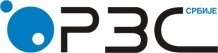 Република СрбијаРепублички завод за статистикуISSN 0353-9555САОПШТЕЊЕСАОПШТЕЊЕПО13Број 181 - год. LXX, 01.07.2020.Број 181 - год. LXX, 01.07.2020.ПољопривредаПољопривредаСРБ181 ПО13010720Република СрбијаРепублика СрбијаРепублика СрбијаРепублика СрбијаРепублика СрбијаРепублика СрбијаРепублика СрбијаРепублика СрбијаукупноСрбија – северСрбија – северСрбија – северСрбија – југСрбија – југСрбија – југСрбија – југукупносвегаБеоградски регионРегион ВојводинесвегаРегион Шумадије и Западне СрбијеРегион Јужне и Источне СрбијеРегион Косово и МетохијаПшеницаПшеницаПшеницаПшеницаПшеницаПшеницаПшеницаПшеницаПшеницаЖетвена површина, ha     589549      360951       27279      333672      228598      111305      117293...Принос по ha, kg         4526         4760          4268         4800          4157          4338          3985...Производња, t    2668306    1718052      116427    1601626      950254       482841      467413...Индекс, 2019=100         105,3        104,7        103,9         104,7         106,4          106,7        106,0...МалинеМалинеМалинеМалинеМалинеМалинеМалинеМалинеМалинеПовршина, ha       25418          2441           826         1615        22977        20083         2894...Принос по ha, kg         5074          4149         3440         4511         5172         5478         3048...Производња, t      128971        10127         2841          7285     118844      110023         8821...Индекс, 2019 = 100        107,4         104,6        100,5        106,4        107,7        107,2        114,1...ВишњеВишњеВишњеВишњеВишњеВишњеВишњеВишњеВишњеПовршина, ha        19601          3283          1204         2079       16318         3815        12503...Принос по ha, kg          8456          5260          7758         3814         9098          7045          9725...Производња, t      165738        17270          9341         7929     148468        26877      121592...Индекс, 2019 = 100        170,9        100,8         142,2          75,1        186,0        162,4         192,1...Република СрбијаРепублика СрбијаРепублика СрбијаРепублика СрбијаРепублика СрбијаРепублика СрбијаРепублика СрбијаРепублика СрбијаукупноСрбија – северСрбија – северСрбија – северСрбија – југСрбија – југСрбија – југСрбија – југукупносвегаБеоградски регионРегион ВојводинесвегаРегион Шумадије и Западне СрбијеРегион Јужне и Источне СрбијеРегион Косово и МетохијаКукурузКукурузКукурузКукурузКукурузКукурузКукурузКукурузКукурузЗасејана површина, ha      996527      600644        39537      561107      395883      214400     181483...Индекс, 2019 = 100       103,6         103,1        104,5        103,0        104,4        105,4        103,3...Шећерна репаШећерна репаШећерна репаШећерна репаШећерна репаШећерна репаШећерна репаШећерна репаШећерна репаЗасејана површина, ha37418372159843623120311291...Индекс, 2019 = 100         88,0          88,1           66,4         88,9          71,7          76,2          66,9...СунцокретСунцокретСунцокретСунцокретСунцокретСунцокретСунцокретСунцокретСунцокретЗасејана површина, ha      225204       203456          2330      201126        21748         3713        18035...Индекс, 2019 = 100         102,6         103,8        102,6         103,8          93,0          90,5           93,5...СојаСојаСојаСојаСојаСојаСојаСојаСојаЗасејана површина, ha      240166     223683         8904     214779       16483        14607         1876...Индекс, 2019 = 100        104,7        104,8        103,4        104,8        103,7        103,3        106,6...Контакт: slobodan.grujic@stat.gov.rs, тел.: 011 2412-922, локал 240Издаје и штампа: Републички завод за статистику, Београд, Милана Ракића 5 
Tелефон: 011 2412-922 (централа) • Tелефакс: 011 2411-260 •www.stat.gov.rs
Одговара: др Миладин Ковачевић, директор 
Tираж: 20 ● Периодика излажења: годишња